Boomerangs Minutes 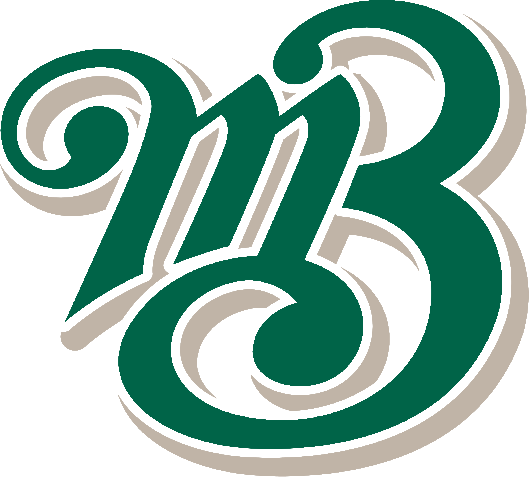 Date | time 1/5/2019 7:45 PM |Meeting called to order by In AttendanceAttendees:	Wayne Quick (President), , Jason Picot (Vice President), Joshua Voigt (Secretary), Ann Voigt (Treasurer), Chris Jordan, Jake Bramble, Ty Johnstone, Richard CampbellApologies:	John Mossop (Snr-Vice President)Approval of MinutesThe minutes from the 20/03/2019 were read and accepted.Moved Josh, Seconded AnnBusiness Arising from Previous MinutesJason sent comments in via text that were discussed and didn’t appearCongratulating Ann for organizing the Diamond Sand and RhyoliteCongratulating the members who helps spread & weed the ground on the previous SundayNeeded to advise all members of the scrimmage game (BBQ Lunch?)Check with & Book the Beauford for the Season Launch (Are we putting on food)Invite Life Members/past/present players to Season LaunchThought we could present the gradings at the Season LaunchInclude juniors to the Season LaunchNeeded help for training the next weekMid-week training to start 27thNeed to sort uniform topsJohn Mossop has chased up Keith Fisher and is happy to be a patronGear shed lock has been chased up, registry to come.Working with Children/RSA/First Aid numbers not all inCorrespondenceTreasurer’s Report$200 extra canteen money using eftpos$1200 fees paid using eftposMBBC Inc. Main:MBBC Inc. Canteen Account:Grants Account: Moved Ann, Seconded JoshNBA ReportJunior drawJohn Wingrove country repPhoenix received warning about multiple ejections in 2 weeks.Muck up of Age MatrixClearance of Makye TelferWe are on notice regarding lack of scorers.Pulse magazine advertising for every clubsSPLC MeetingChallenged issues with procedures and they are following it up.Soil reimbursement was receivedGeneral BusinessJohn Mossop via text:Need to develop a working relationship with SPLC and softballNeed to formalise teams and select on ability.Wayne moved a motion to have a coaches meeting on a Wednesday night and sort teams during the end of trainingJason:Still open for junior registrationSL has 7/8, JL has 12, LL has 7, ZL & Teeball is fine.Need to organise dates for social events and make them public soon.Need to look at getting some new junior bats.Tom Karnaghan is part of the Junior League rep side going to Adelaide Thanks to Josh and Ann for the training shirts, they look awesomeRichard:Received a set of junior catcher’s gear kit Loves the vibe at the clubs, all four grades he has seen is goodZooka/Teeball kids are enjoying themselvesBelieves the start of the season has been a successChris – N/AAnn:Need to organise kits and stop swapping equipment between teamsFound the bats hidden in the shedSponsorship ($2000 from Molycop) need a letter to know what we will use their money for.Canteen is being successfulNeed to purchase some fertiliser and Trevor will help it outJake:Wanted to know about softball using the field for training when we booked the field.Would like to see a non-playing coach for 1s/2s. Junior League Trivia Night – would like to see Boomerangs to have a tableTy:Need a bit more communication for juniors and training being called off/still onKeys to the gear shed – been sortedWayne:Ground from Trevor – need to educate players the best way to fix the field at the end of the day.Will put up a checklist of things to do before and after games.Will need to look at having a roster for the Canteen/BBQ/Grounds workJosh:Feedback on training and asking players for training ideasAvailability on FacebookNext Meeting29/05/2019 @ 7:30 pm @ Beauford HotelMotion to adjourn was made at 8:40 pm and was passed unanimously.NBA – Round 1 DrawBaseball RegistrationPayless Promotions – Drawstring BagsPlayer Clearance RequestPlayer Dispensation Form – Makye TelferNBA – 2019 By-Laws and Rules for 2019NBA – Junior Competition/Minutes/Wet WeatherNBA – Entering Players on the WebsiteNBA – Changes to Minor League DrawTeam Feet – Socks ReorderNBA – Baseball NSW Coach Education PageNBA – Junior Draw for WeekendActive Kids Voucher Request – Henry SwainToronto Baseball – Player ClearanceNBA – Gala day draw take 2Jethro Palmer – Mowing Boomerang FieldNBA – Belmont 1st Grade Pitcher Nomination Round 1NBA – NSW Country Baseball Under 16’s/18’s Manager Expression of InterestJoshua Voigt – WWCC Updated NumberGrahame Cassel – Senior League Super SeriesWhite Sox – Cooper Frank ClearanceGrahame Cassel – Junior League Super SeriesOnya – Logos for Boomerangs ShirtsSquare – Account ServicesNBA – Junior Meeting Monday NightNBA – Mark Leard CCBA RegistrationNBA – Taylor Toni Request to play SeniorsNBA – Local Sport Defibrillator Grant ProgramNBA – Entering ResultsNBA – New email for Registrar (nba_registrar@yahoo.com)NBA – 2019 Newcastle Draw SeniorsGrahame Cassel – Little League Super SeriesNBA – Dispensation – Makye TelferNBA – Secretary EmailsNBA – Old Boys DaysJethro Palmer – Use of Ride on MowerNBA – The Senior Draw/Game day RulesMegan Doudle – WebsiteWIAG – Wine In A GlassNBA – Junior Gala Day Draw and RulesNBA – Learning to Score CourseVicki McCarter – Dispute of Content SPLC minutes dated 18/03/19SPLC – Reimbursement of Soil for MBBCSPLC – Minutes from March MeetingEmma Thomson – Late registration for Son (Gabriel Covell-Thomson)Wayne Quick – Your My Community Project Application SPLC – Meeting Minutes April 2019NBA – Junior Draw Week 3NBA – Full DrawNBA – Free Scorers Course DetailsNBA – Draw UpdateCarl Salem – Booked out SaturdaysNBA – DrawsSport Australia – Community Sport Infrastructure Grant AnnouncementNBA – Junior RulesM Morgan (misc. Junior Parent) – Toilet Block @ Softball Field M Morgan (misc. Junior Parent) – Snap Send Solve Wayne Quick – Issues with SPLC at Stevenson ParkSmartyGrands – An application for My Community Project is ready to be sponsoredNBA – Go next level and win! Good SportsNBA – Change RoomsNBA – CitingNBA – Old Boys DaysCameron Bulluss – Essentials for Athletic Performance & Injury Prevention (Mon 6th May)Paul Henderson – Help your club members with better injury supportChris Mannweiler – Baseball Diamond ArrangementsStewart Frame – Fundraising – Newcastle Eagles Junior LeagueNBA – Junior Pitching Rules/MeetingThe Good Sports Team – Good Sports – Pledging to make our roads safer for our communityLetitia Wigney – Strategic Sport PlanLetitia Wigney – Wet Weather Field ManagementWayne Quick – Mayfield Boomerangs ScreenDaniel Towers (Olympic Fencing) – QuoteNBA – Win a promo pack values at $5000MBBC Inc. Main Account782236229MBBC Inc. Canteen Account72138541Opening Balance – 21.03.2019$3114.10Opening Balance – 21.03.2019$1166.31Incoming$7066.64Incoming$5947.65Expenses$6976.27Expenses$3048.04Closing Balance – 1.5.2019$3204.47Closing Balance 1.5.20194065.92MBBC Inc. Grants Account721808947Total BalanceTotal BalanceOpening Balance – 21.03.2019$31,216.73$35.777.00$35.777.00Incoming$35.777.00$35.777.00Expenses$2710.12$35.777.00$35.777.00Closing Balance – 1.5.2019$28,506.61$35.777.00$35.777.00Expenses:Expenses:Incoming:Incoming:Bunnings Keys and Paint Bunnings PaintRed Stitches ClothingSeason Launch at The Beauford   Team Feet  Refund Active Kids       Coles  Woolworths Umpire Fees  Emmsee HatsTeam Leard players shirtsGlove payment (transfer)Square to canteen$61.90$31.50$1576.50$535.00$1047.22$100.00$82.29 $606.07$293.21 $129.40 $185.00$170.40 $230.00$230.00$40.00$625.00$1011.78$35.00$216.00Loan for Team FeetRMSSportsTGRaffle MoneyClothing/ApparelSquare (fees/clothes)Canteen return$1047.22$1100.00$753.82$120.00$1745.00$1524.13$776.47Expenses:Expenses:Incoming:Incoming:Coles ($180.13, $38.00, $123.80, $126.95)Candy Time (big League Chew)Woolworths ($31.00, $35.05)NSW Liquor LicenceRed Frogs ($24.99, $74.97)MGH packagingLiquorlandUmpireCanteen PurchasesUSA foods (seeds)Bunnings Gas Bottles X 2Transfer$469.05$239.76$66.05$110.00$99.96$27.58$583.00$40.00$776.47$45.99$53.90$1.45Season launch The BeaufordCash for RaffleTakings (Belmont)Candy Time (big League chew)TakingsSquare Reader takingsRefund from SPLC (soils)Takings (27/28th	)$583.00$120.10$1240.00$100.00$30.00$216.00$1935.15$1772.40Expenses:Expenses:Incoming:Incoming:Ausport EquipmentLoan for club Socks$1662.90$1047.22